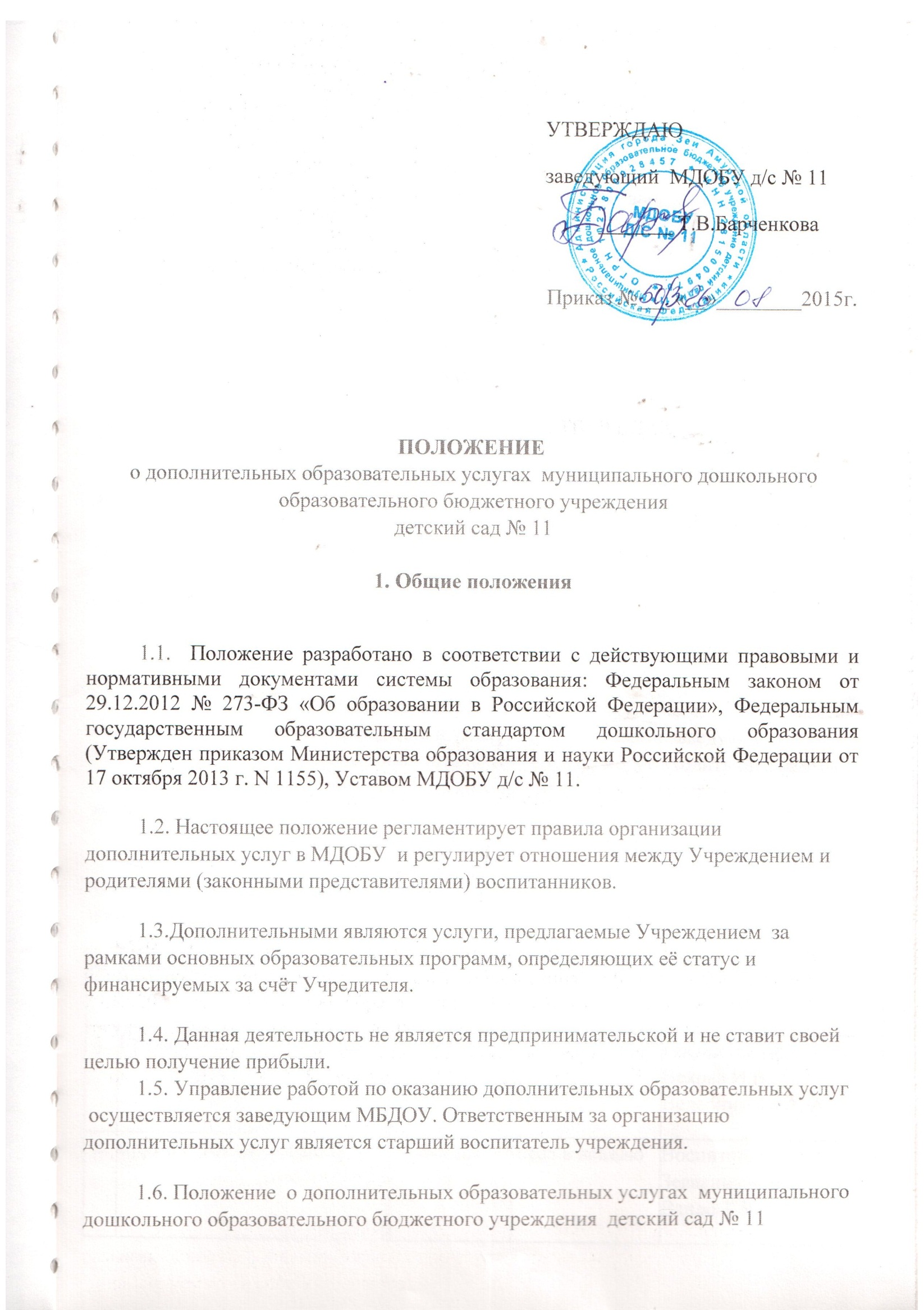 2. Цели и задачи  	2.1. Цель – всестороннее удовлетворение образовательных потребностей воспитанников, их родителей; обеспечения целостности и полноты реализации образовательной системы МДОБУ д /с № 11, превышение требований основной общеобразовательной программы  по отдельным  направлениям развития детей.2.2. Задачи:- создание условий для организации дополнительных услуг;- создание условий для индивидуального развития ребенка;- развитие творческих способностей воспитанников посредством различных видов деятельности;- развитие и осуществление технологии личностно-ориентированной педагогики;- обеспечение единства и преемственности семейного и общественного воспитания. 3. Перечень дополнительных услуг, оказываемых ДОУ.3.1.  Перечень дополнительных образовательных услуг ежегодно принимается Педагогическим советом учреждения и утверждается приказом заведующего МДОБУ д/с № 11. В перечень дополнительных услуг могут входить программы дополнительного образования детей,  которые приняты Педагогическим советом и утверждены заведующим учреждения.3.2. Оказание дополнительных услуг воспитанникам осуществляется с использованием потенциала и ресурсов МДОБУ д/с № 11, в котором они воспитываются по познавательно-речевому направлению развития воспитанников.4. Порядок и организация предоставления дополнительных услуг.4.1. Учреждение изучает потребность населения в дополнительных образовательных услугах и ведет их учет.4.2. Учреждение обеспечивает Заказчика доступной и достоверной информацией, включающей в себя сведения о местонахождении учреждения, наличии лицензии на право ведения образовательной деятельности, режиме его работы, перечне дополнительных образовательных услуг, об условиях предоставления и получения этих услуг.
4.3.   МДОБУ д/с № 11 создает условия для реализации дополнительных образовательных услуг, гарантируя при этом охрану жизни, безопасность здоровья потребителей и обеспеченность квалифицированными кадрами.4.4. Дополнительные услуги предоставляются воспитанникам МДОБУ д/с № 11 с учетом интересов ребенка на учебный год, по желанию родителей.4.5. Заведующий МБДОУ  издает приказ об организации дополнительных услуг. Данные услуги включаются в годовой план работы ДОУ.Приказом утверждаются:-    расписание занятий;	-    состав педагогов оказывающих  конкретную дополнительную услугу и  список лиц их заменяющих.	4.6. Дополнительные услуги предоставляются  во вторую половину дня. Место и время оказания дополнительных услуг определяется в соответствии с расписанием НОД.4.7. Наполняемость групп для дополнительных занятий, определяется в соответствии с видом дополнительной услуги, но не более 10 человек в группе.4.8 Длительность дополнительных занятий устанавливается в соответствии с требованиями СаНПиН от 15 до 30 минут в зависимости от возраста детей.  4.9.Каждый воспитанник имеет право заниматься в объединениях разной направленности, а также изменять направления обучения.	5. Основные права и обязанности исполнителя и  заказчика дополнительных образовательных  услуг3.1.Исполнитель имеет право:	- рекламировать свою деятельность по предоставлению услуг;	-согласовывать условия договора на оказание услуг;
	- получать информацию органов государственной власти и органов местного самоуправления о нормах и правах оказания услуг;	-в соответствии с программой использовать различные формы образовательно-воспитательной деятельности (экскурсии, концерты, выставки, и др.);.3.2. Исполнитель обязан:-довести до Заказчика (в том числе путем размещения в удобном для обозрения месте) информацию, содержащую следующие сведения:
	а) наименование и место нахождения (юридический адрес) Исполнителя, а также сведения о наличии лицензии на право ведения образовательной деятельности, срок  действия  органа их выдавшего;	б) уровень и направленность реализуемых основных и дополнительных образовательных программ, формы и сроки их освоения;	в) перечень образовательных услуг.
		3.3. Родитель имеет право:	-получать достоверную информацию о реализуемых услугах;
	- от исполнителя качественного выполнения услуг.          6. Делопроизводство
	6.1. Кружки и студии  работают по утвержденному в начале учебного года плану.
	6.2.Занятия фиксируются в журнале посещения  занятий по форме:
- список детей;
– дата проведения;
– тема занятия.
	6.3. Анализ деятельности кружков и студий  представляется на Педагогических советах.№Название кружкаВозраст детейСрокиОтветственный1.Кружок "Весёлые пальчики"3-4 года1 раз в неделюВоспитатели:
Вехова И.В.,
Ведерникова А. А.2.Кружок "Юный эколог"4-5 лет1 раз в неделюВоспитатели:
Зевакина А.М.,
Вандо Т.В.3.Кружок "Театр и дети"5-6 лет1 раз в неделюВоспитатели:
Платыгина Л.Н.,
Ведерникова А.А.4.Кружок "Юный конструктор"6-7 лет1 раз в неделюВоспитатели:
 Андрусенко Л.Л.,
Зевакина А.М.